SPH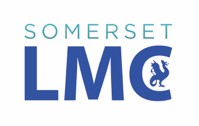 Somerset GP BoardDear ColleaguesNew Chief officer at Somerset CCGAt our regular LMC/CCG liaison meeting yesterday, we had our first substantive discussion with Nick Robinson, the new CCG Chief Officer. He was candid about what had and hadn’t worked well in the Somerset healthcare  system in recent years, and appears to share many of our concerns about the over-complicated STP processes and how it all fits together, or perhaps doesn't. He appeared to understand our frustrations, and to have the drive and determination to tackle some of the recurrent problems head-on. Clearly the LMC will be watching what happens very closely, but it struck me again yesterday whilst talking with him that this does feel exactly the right time for us to have formed Team GP (more formally the Somerset GP Board).Communication is absolutely fundamental here, and we established yesterday that there will be a GP meeting- probably towards the end of October, so he can discuss his views/thoughts/plans with as many GP colleagues as possible. He also indicated that back-fill will be provided, as he recognises the importance of getting as many GPs there as possible.  Hopefully we'll get a date established in the next few days, and will let you know as soon as we are able to do so.Best wishesYours Sincerely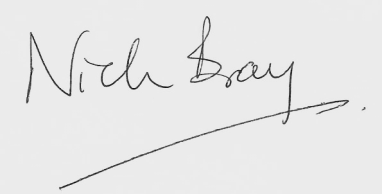 Dr Nick BraySomerset LMC ChairmanC/O Somerset Local Medical Committee Crown Medical CentreVenture Way TauntonTA2 8QYChairman: Dr Nick BrayVice Chairman: Dr Sue RobertsEmail:   LMCoffice@somersetlmc.nhs.ukPhone: 01823 331428 Fax: 01823 338561